Publicado en Madrid el 11/09/2014 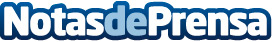 Gran éxito popular del Triatlón Cross Hitachi X MountainLa marca japonesa de aire acondicionado Hitachi triunfa en su convocatoria de triatlón cross popular en la Casa de Campo de Madrid con casi mil atletas participando entre profesionales y aficionadosDatos de contacto:Studio2CStudio2CNota de prensa publicada en: https://www.notasdeprensa.es/gran-exito-popular-del-triatlon-cross-hitachi-x-mountain Categorias: Madrid Entretenimiento Eventos Otros deportes http://www.notasdeprensa.es